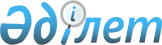 О ратификации Соглашения между Правительством Республики Казахстан и Правительством Российской Федерации о социальных гарантиях граждан Республики Казахстан и Российской Федерации, проживающих и/или работающих на комплексе "Байконур"Закон Республики Казахстан от 15 июля 1999 года № 423

      Ратифицировать Соглашение между Правительством Республики Казахстан и Правительством Российской Федерации о социальных гарантиях граждан Республики Казахстан и Российской Федерации, проживающих и/или работающих на комплексе "Байконур", совершенное в Алматы 12 октября 1998 года. 

 

     Президент

     Республики Казахстан

                                Соглашение*

             между Правительством Республики Казахстан 

  и Правительством Российской Федерации о социальных гарантиях 

        граждан Республики Казахстан и Российской Федерации, 

         проживающих и/или работающих на комплексе "Байконур" 



 

  *(Вступило в силу 20 февраля 2001 года - Бюллетень международных 

                      договоров РК, 2002 г., № 1, ст. 9) 



 

      Правительство Республики Казахстан и Правительство Российской Федерации, именуемые в дальнейшем Сторонами, руководствуясь Соглашением между Республикой Казахстан и Российской Федерацией об основных принципах и условиях использования космодрома "Байконур" от 28 марта 1994 года, Договором аренды комплекса "Байконур" между Правительством Республики Казахстан и Правительством Российской Федерации от 10 декабря 1994 года, Соглашением между Республикой Казахстан и Российской Федерацией о статусе города Байконур, порядке формирования и статусе его органов исполнительной власти от 25 декабря 1995 года, принимая во внимание международные договоры по социальным проблемам, участниками которых являются Республика Казахстан и Российская Федерация, согласились о нижеследующем: 

                                 Статья 1

       Настоящее Соглашение определяет основные направления и условия взаимодействия Сторон по вопросам обеспечения социальных гарантий граждан Республики Казахстан и Российской Федерации, проживающих и/или работающих на комплексе "Байконур". 

                                 Статья 2

       Для целей настоящего Соглашения термин "полномочный орган Стороны" означает: 

      для Казахстанской Стороны - Министерство труда и социальной защиты населения Республики Казахстан; 

      для Российской Стороны - Министерство труда и социального развития Российской Федерации. 

                                 Статья 3

       Социальные гарантии граждан Республики Казахстан, проживающих и/или работающих на комплексе "Байконур", обеспечиваются в соответствии с законодательством Республики Казахстан, если иное не предусмотрено настоящим Соглашением. 

      Социальные гарантии граждан Российской Федерации, проживающих и/или работающих на комплексе "Байконур", обеспечиваются в соответствии с законодательством Российской Федерации, если иное не предусмотрено настоящим Соглашением. 

                                Статья 4

       Социальные гарантии граждан Республики Казахстан, проживающих и/или работающих на комплексе "Байконур", пострадавших от экологического бедствия в зоне Приаралья, обеспечиваются Казахстанской Стороной в соответствии с законодательством Республики Казахстан. 

                                Статья 5

       Проведение медико-социальной экспертизы для граждан Республики Казахстан и Российской Федерации, проживающих и/или работающих на комплексе "Байконур", возлагается на учреждение медико-социальной экспертизы при администрации г. Байконур. 

      Медико-социальная экспертиза для граждан Республики Казахстан и Российской Федерации, работающих на комплексе "Байконур", осуществляется в соответствии с законодательством Российской Федерации. 

      Медико-социальная экспертиза для граждан Республики Казахстан, проживающих и не работающих на комплексе "Байконур", осуществляется в соответствии с законодательством Республики Казахстан. 

      Медико-социальная экспертиза для граждан Российской Федерации, проживающих и не работающих на комплексе "Байконур", осуществляется в соответствии с законодательством Российской Федерации. 

      Реализация прав граждан Республики Казахстан, работающих на комплексе "Байконур", а также граждан Российской Федерации, проживающих и/или работающих на комплексе "Байконур", на обжалование решений учреждения медико-социальной экспертизы осуществляется Российской Стороной в соответствии с законодательством Российской Федерации. 

      Реализация прав граждан Республики Казахстан, проживающих и не работающих на комплексе "Байконур", на обжалование решений учреждения медико-социальной экспертизы осуществляется Казахстанской Стороной в соответствии с законодательством Республики Казахстан. 



 

                                Статья 6 

      В целях организации работы по содействию занятости граждан Республики Казахстан и Российской Федерации, проживающих на комплексе "Байконур", создается территориальный орган Министерства труда и социального развития Российской Федерации по вопросам занятости в г. Байконур. 

      Взаимодействие вышеназванного территориального органа Минтруда России с соответствующим территориальным органом Республики Казахстан по трудоустройству граждан Республики Казахстан и Российской Федерации, признанных в установленном порядке безработными, определяется отдельным Соглашением между полномочными органами Сторон. 



 

                                Статья 7 

      Государственное социальное страхование граждан Республики Казахстан и Российской Федерации, работающих в организациях, расположенных на комплексе "Байконур" и зарегистрированных в органах Фонда социального страхования Российской Федерации, а в соответствующих случаях и членов их семей, осуществляется в соответствии с законодательством Российской Федерации за счет средств Фонда социального страхования Российской Федерации, если иное не предусмотрено международными договорами. 



 

                                Статья 8 

      Медицинское обеспечение граждан Республики Казахстан и Российской Федерации, проживающих и/или работающих на комплексе "Байконур", осуществляется в соответствии с подписанным 20 апреля 1995 г. Соглашением между Министерством здравоохранения Республики Казахстан, администрацией г. Ленинска и Министерством здравоохранения и медицинской промышленности Российской Федерации, Министерством обороны Российской Федерации (Военно-космические силы), Российским космическим агентством "О порядке медицинского обслуживания персонала комплекса "Байконур" и других жителей г. Ленинска в условиях аренды Российской Федерацией комплекса "Байконур". 



 

                                Статья 9 

      Финансовое обеспечение социальных гарантий граждан Республики Казахстан и Российской Федерации, проживающих и/или работающих на комплексе "Байконур", определяется отдельным Соглашением Сторон. 



 

                                Статья 10 

      При осуществлении положений настоящего Соглашения полномочные органы Сторон непосредственно взаимодействуют друг с другом, а также, при необходимости, с администрацией г. Байконур. 

      В надлежащих случаях полномочные органы Сторон в пределах их компетенции обеспечивают реализацию положений настоящего Соглашения. 

      Споры относительно толкования и применения настоящего Соглашения разрешаются путем консультаций и переговоров Сторон. 



 

                                Статья 11 

      Настоящее Соглашение вступает в силу с даты последнего письменного уведомления о выполнении Сторонами внутригосударственных процедур, необходимых для его вступления в силу. 



 

                                Статья 12 

      Настоящее Соглашение заключается на период действия Договора аренды комплекса "Байконур", однако оно остается в силе до истечения шести месяцев со дня получения одной из Сторон по дипломатическим каналам письменного уведомления другой Стороны о намерении прекратить действие настоящего Соглашения. 

                                Статья 13

       По взаимному согласию Стороны могут вносить в настоящее Соглашение изменения и дополнения. 

      Совершено в городе Алматы 12 октября 1998 г. в двух экземплярах, каждый на казахском и русском языках, причем оба текста имеют одинаковую силу. 
					© 2012. РГП на ПХВ «Институт законодательства и правовой информации Республики Казахстан» Министерства юстиции Республики Казахстан
				